青岛产权交易所电子竞价客户端操作手册目录1.	进入界面	- 3 -2.	系统界面	- 3 -1)	客户密码修改	- 4 -2)	查询和申请项目	- 4 -3.	实时竞价	- 5 -1)	竞价参数区	- 6 -2)	竞价状态区	- 6 -3)	竞价操作区	- 7 -4)	公告信息区	- 9 -5)	报价情况区	- 10 -进入界面双击打开客户端，显示界面如图1.1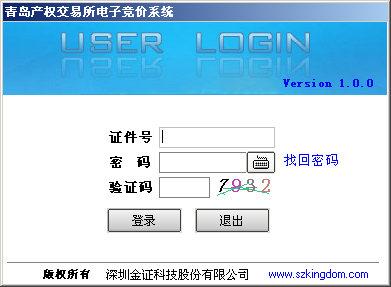 图1.1第一步：输入证件号码。第二步：输入密码，如果遗忘，可以点击找回密码。第三步：输入验证码，验证码为随机四位数字。第四步：点击登陆。系统界面我们以刚才注册的“青岛产权01”登陆系统，进入系统后界面如图2.1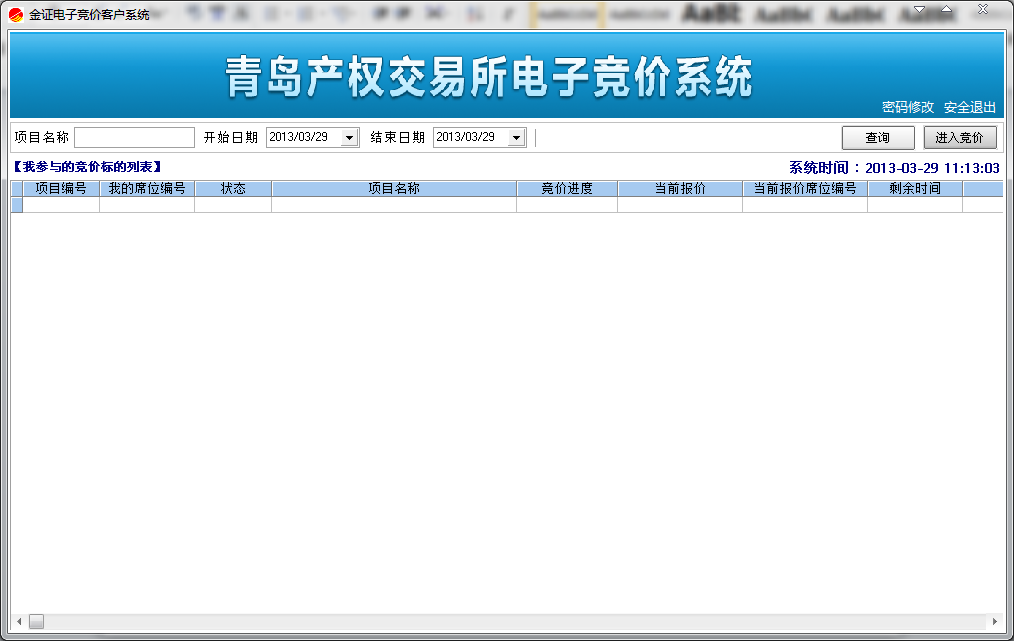 图2.1客户密码修改系统界面右上角有2个按键：点击后跳出对话框，修改密码，如图2.2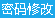 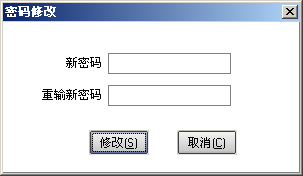 图2.2输入两遍新密码后，点击修改即可，两次输入必须一致。点击后则退出系统。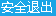 查询和申请项目系统界面的上方是一排功能按钮，如图2.3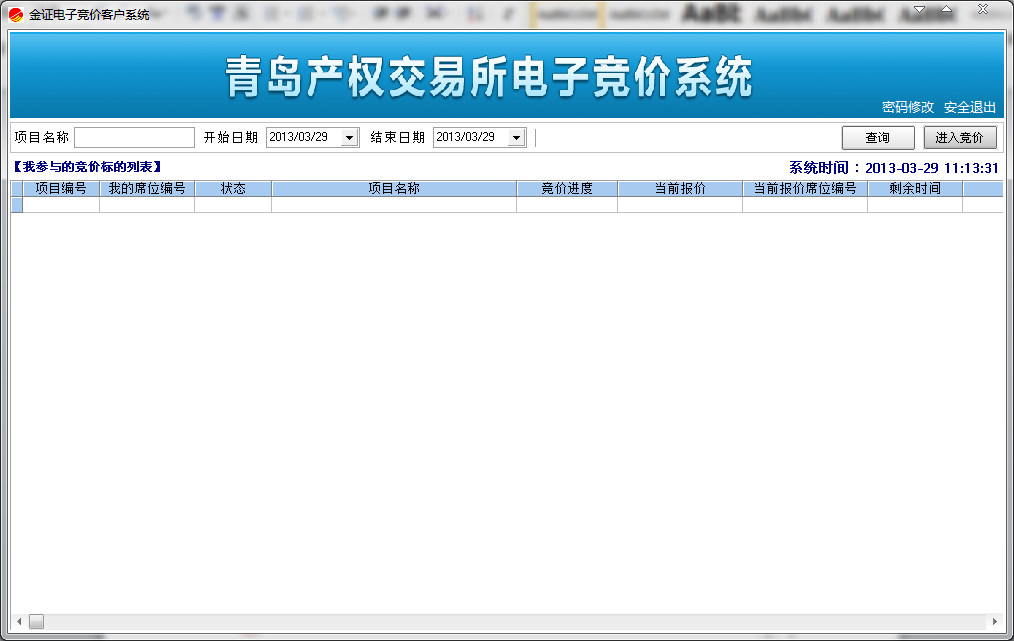 图2.3在项目名称栏位填入要搜索的名称或设置开始日期和结束日期后，点击，下表中会列出所有符合查询条件的项目，如图2.4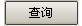 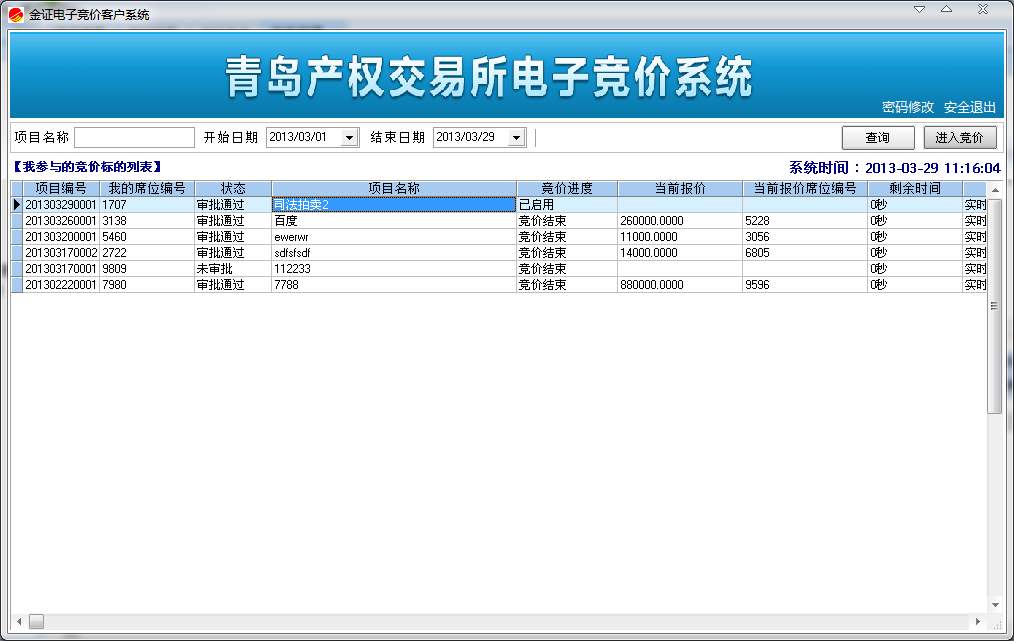 图2.4 若【状态列】处显示“审批通过”则说明可以进入该拍卖。实时竞价我们先选择一个“实时竞价”项目进行竞价，选定项目标的“司法拍卖2”，点击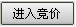 如图3.1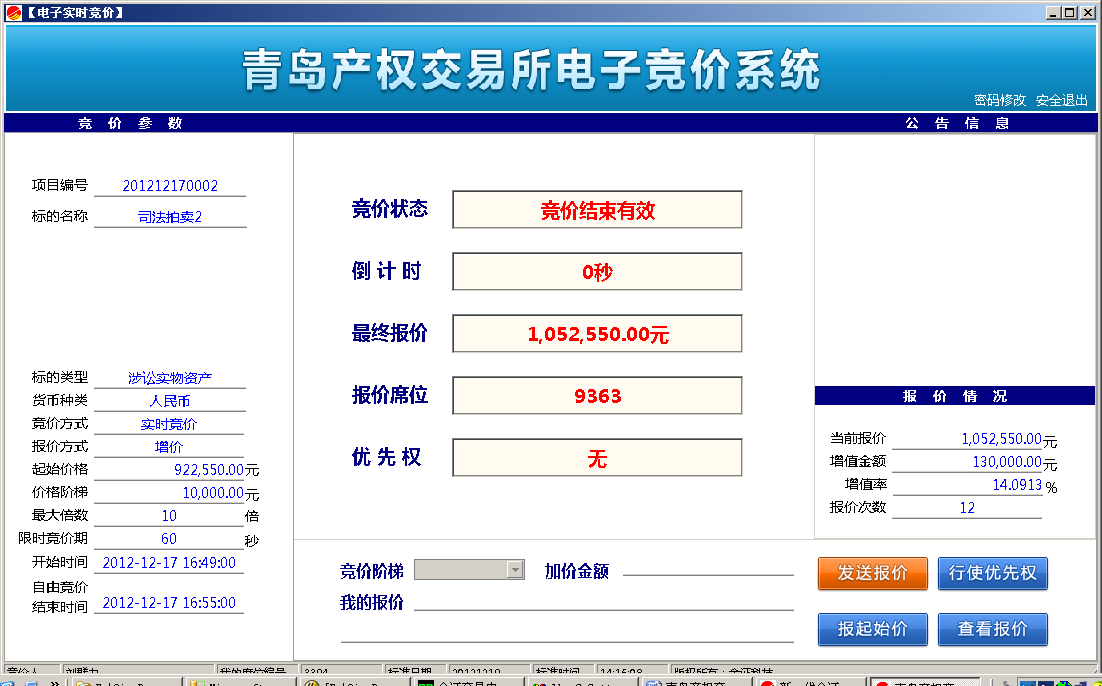 图3.1该界面一共分为5个区域：为竞价参数区，显示标的项目的主要参数。 为竞价状态区，显示标的项目现在的状态等。为竞价操作区，设置竞价价格等功能。为公告信息区，显示即时的公告信息，消息等。为报价情况区，显示竞价人的报价情况。下面分别介绍每一个区的具体作用竞价参数区显示标的代码、标的名称，标的类型、货币种类、竞价方式、报价方式、起始价格、价格阶梯、最大倍数、限时竞价期、开始时间、自由竞价结束时间参数，参与竞价需注意。如图3.2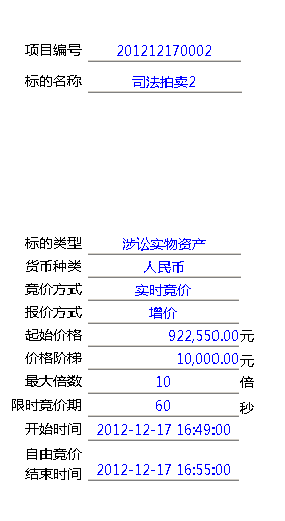 图3.2竞价状态区显示竞价状态、倒计时、当前报价、报价席位、优先级别，如图3.3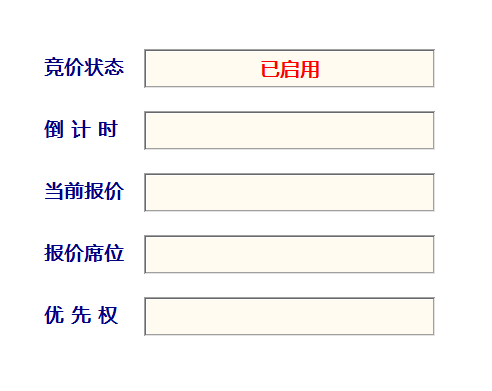 图3.3现在该标的项目尚未开始竞价，如果开始竞价则为图3.4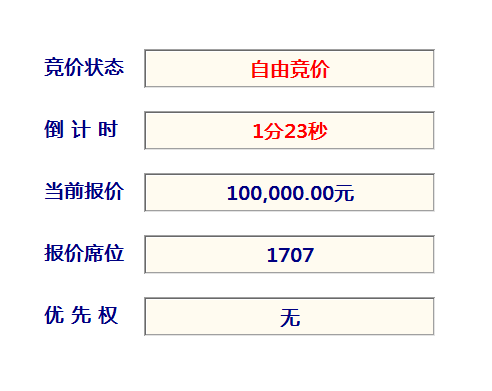 图3.4竞价操作区此区域主要是进行报价等操作，在标的项目没有人报价的时候我们可以使用。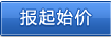 竞价状态区会随之改变，如图3.5图3.5如果有其他竞买人开出更高价格后，我们可以选择新的报价，在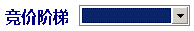 选择一个倍数（报价为价格阶梯*倍数+起始价格），比如我们选择3倍，如图3.6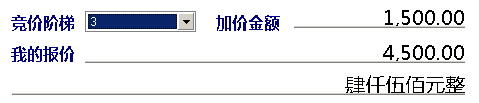 图3.6然后点击，竞价状态区随之改变，蓝色表示是自己报的价，红色表示别人的报价如图3.7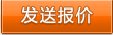 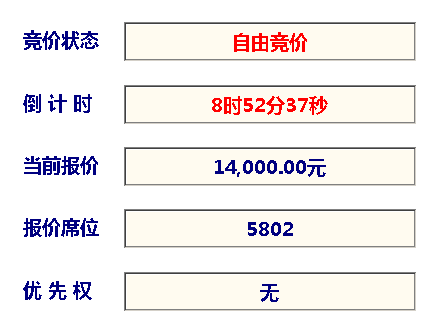 图3.7如果竞买人的优先级别比较高，则可以使用，来覆盖当前报价为自己的报价。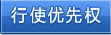 点击，可以查看报价记录，如图3.8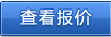 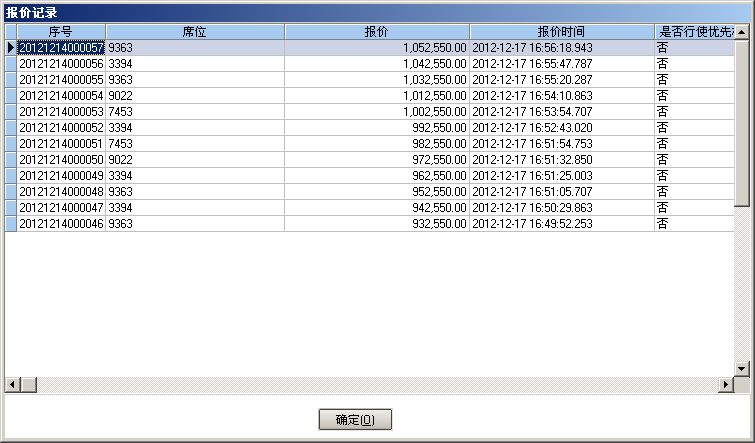 图3.8公告信息区该信息区会滚动播放交易所的公告和即时消息等信息。报价情况区显示当前报价，增值金额，增值率，报价次数。如图3.8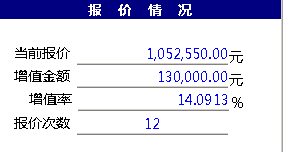 图3.8竞买结束根据竞价状况主持方会给与不同结果，如图3.9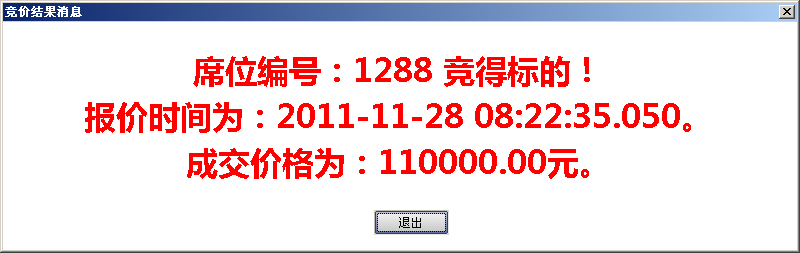 图3.9后可以点击，退出竞价界面。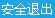 公司名称上海金证高科技股份有限公司文档编号文档名称青岛产权交易所电子竞价客户端操作手册文档版本1.0起    草刘华君起草日期2011-10-31审    批审批日期